Рекламные материалы.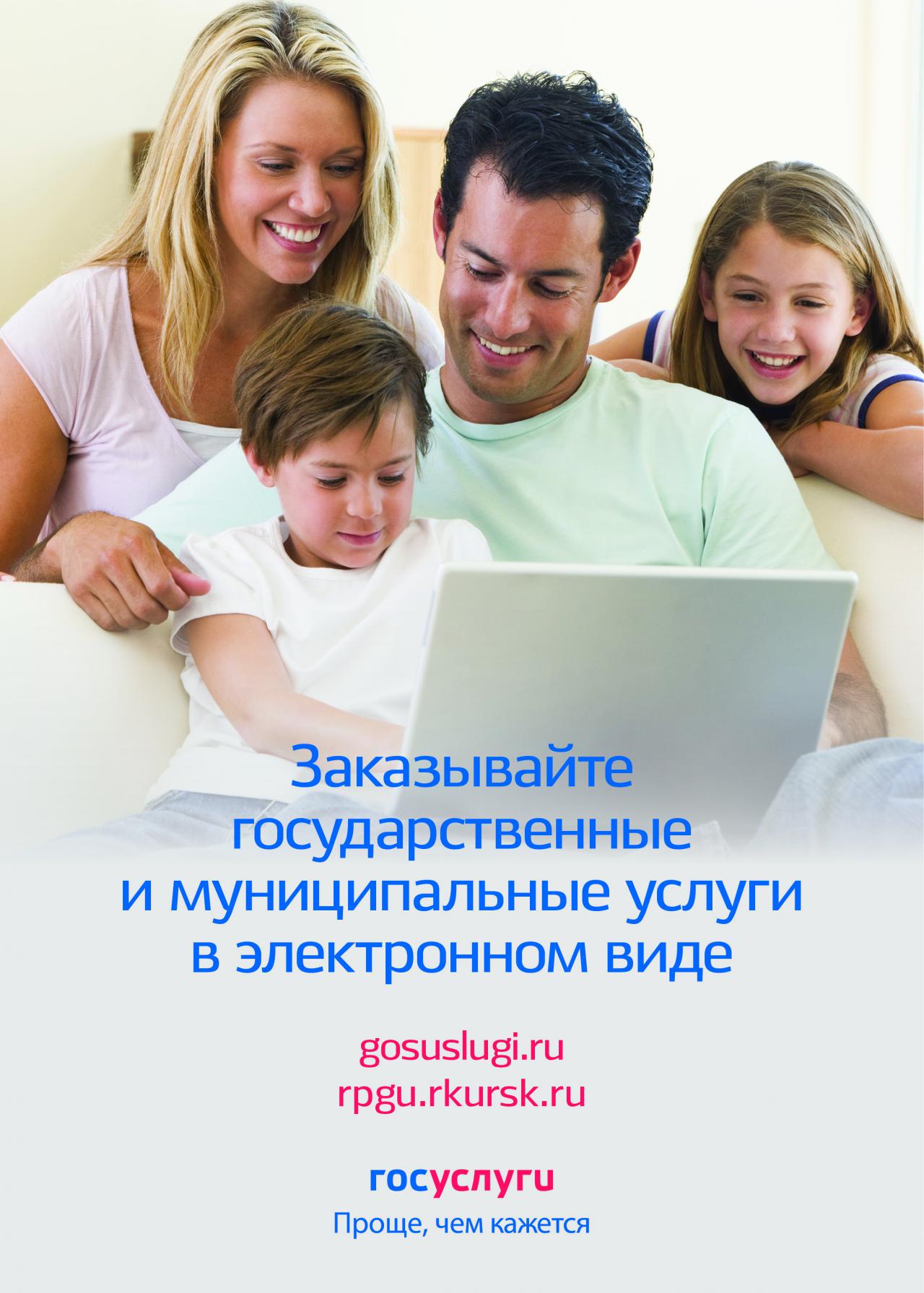 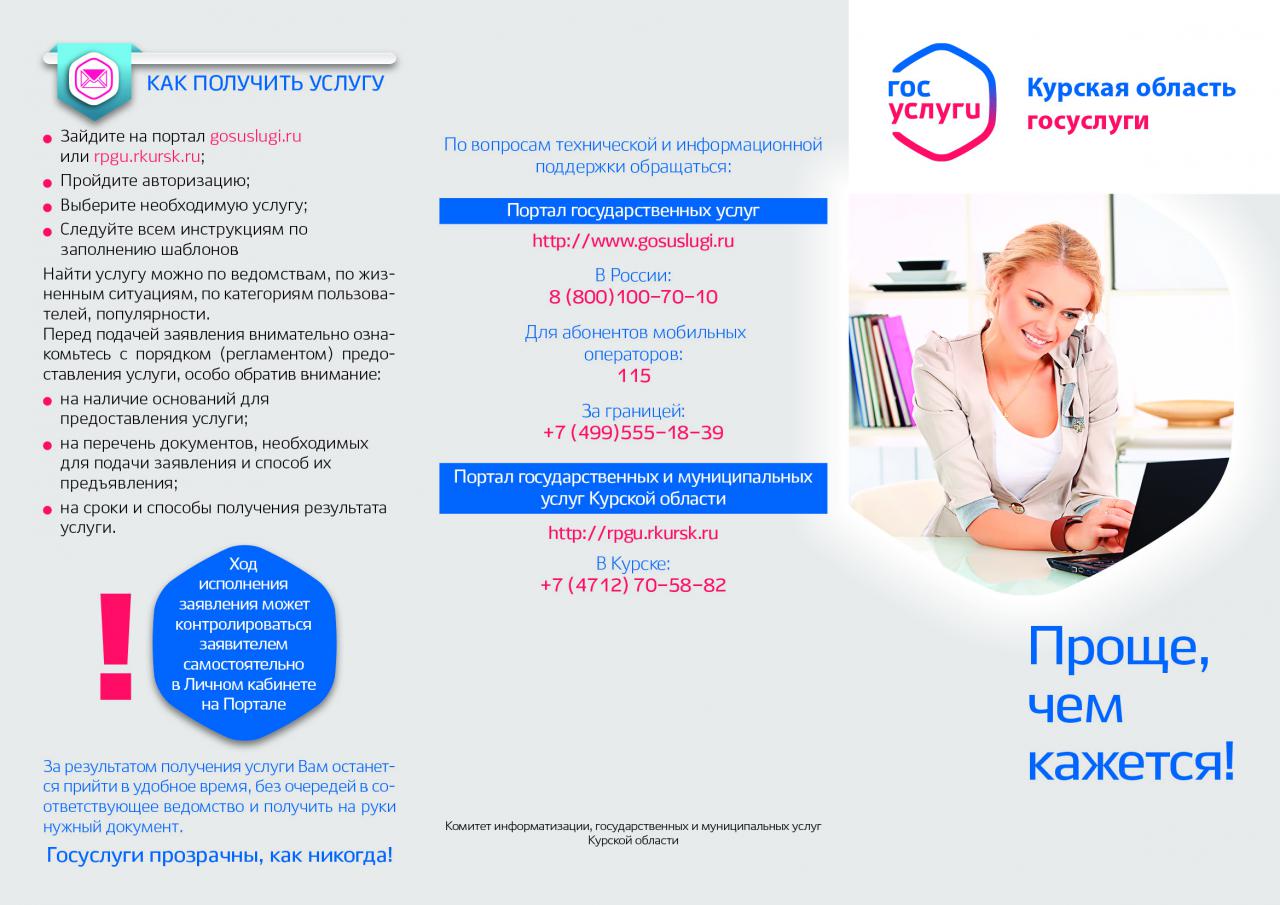 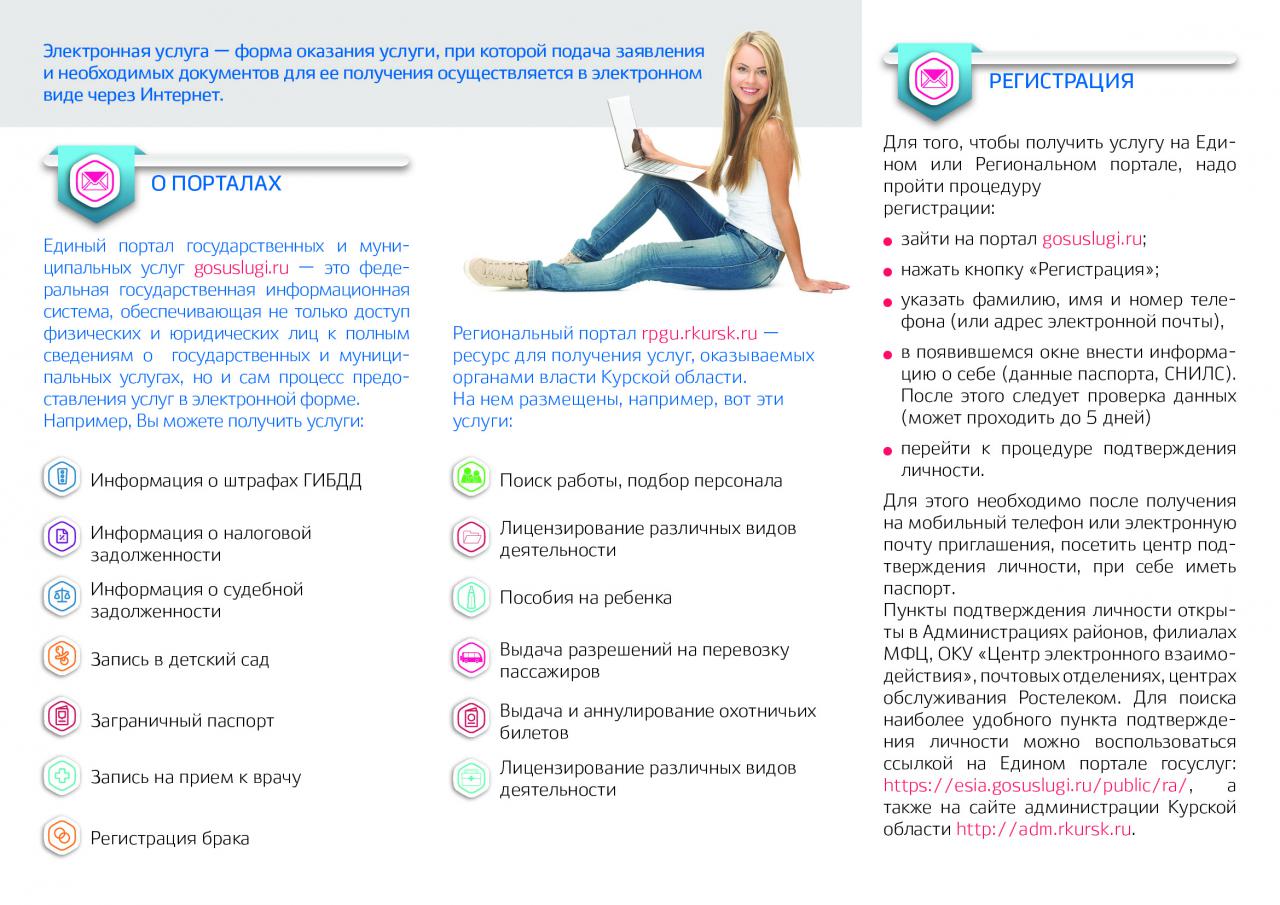 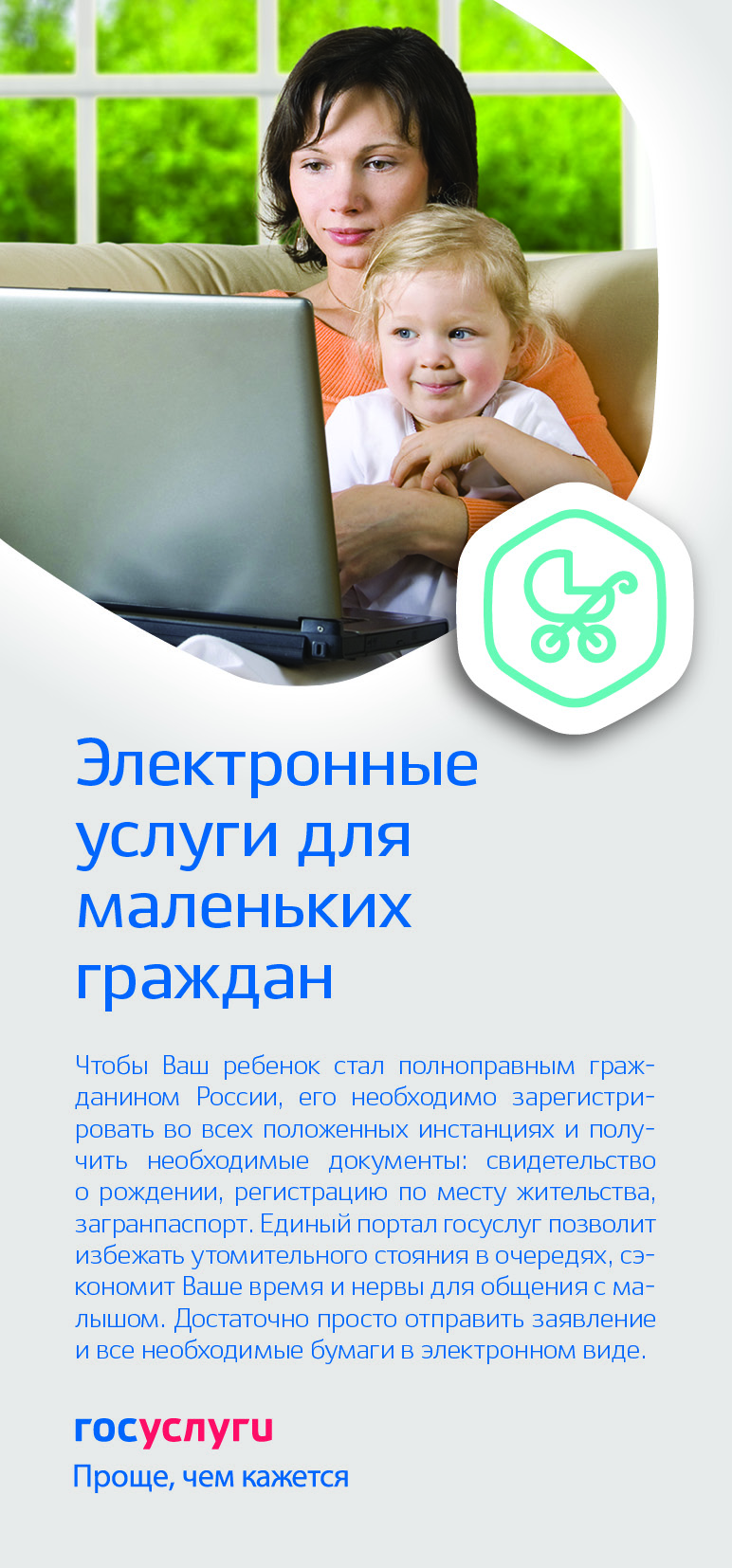 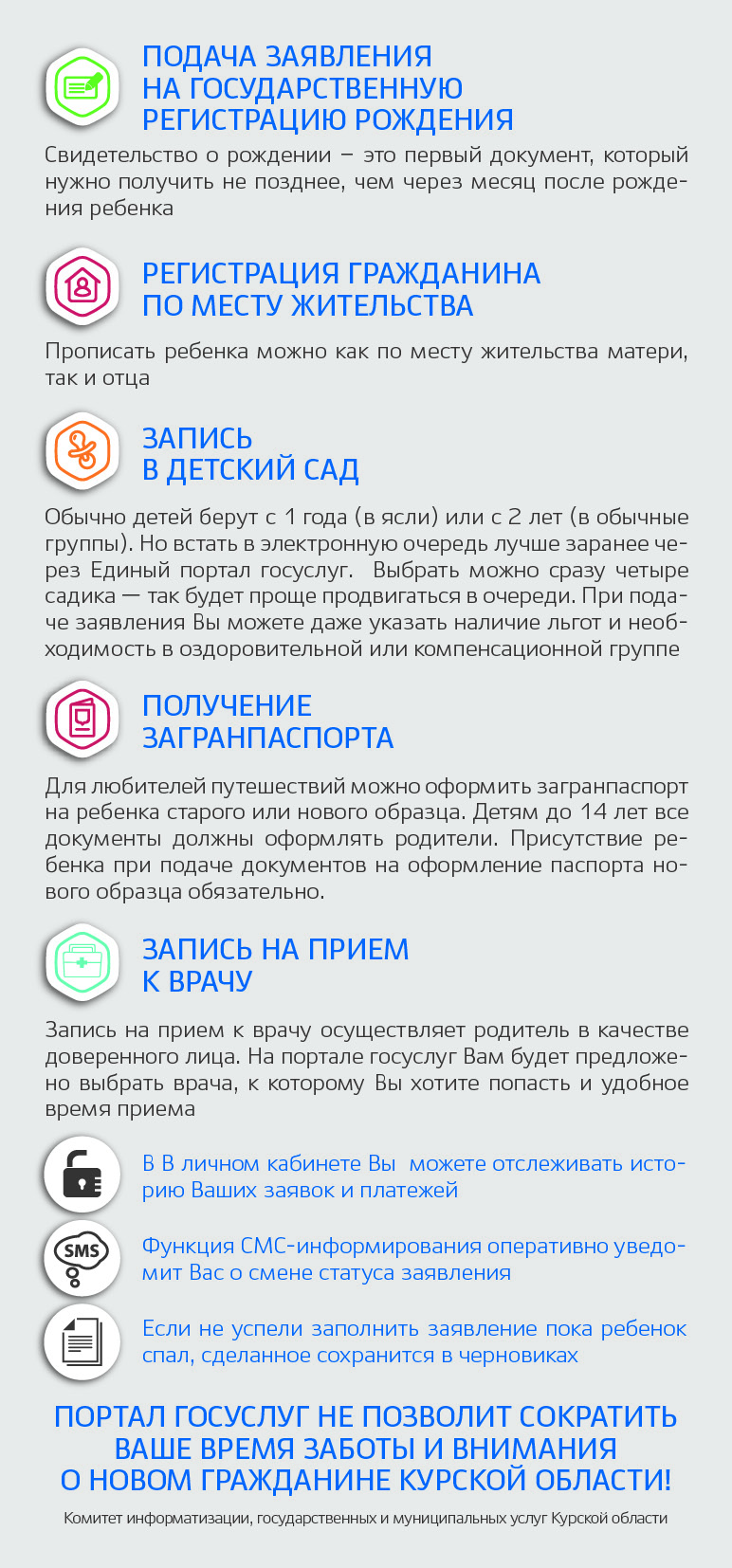 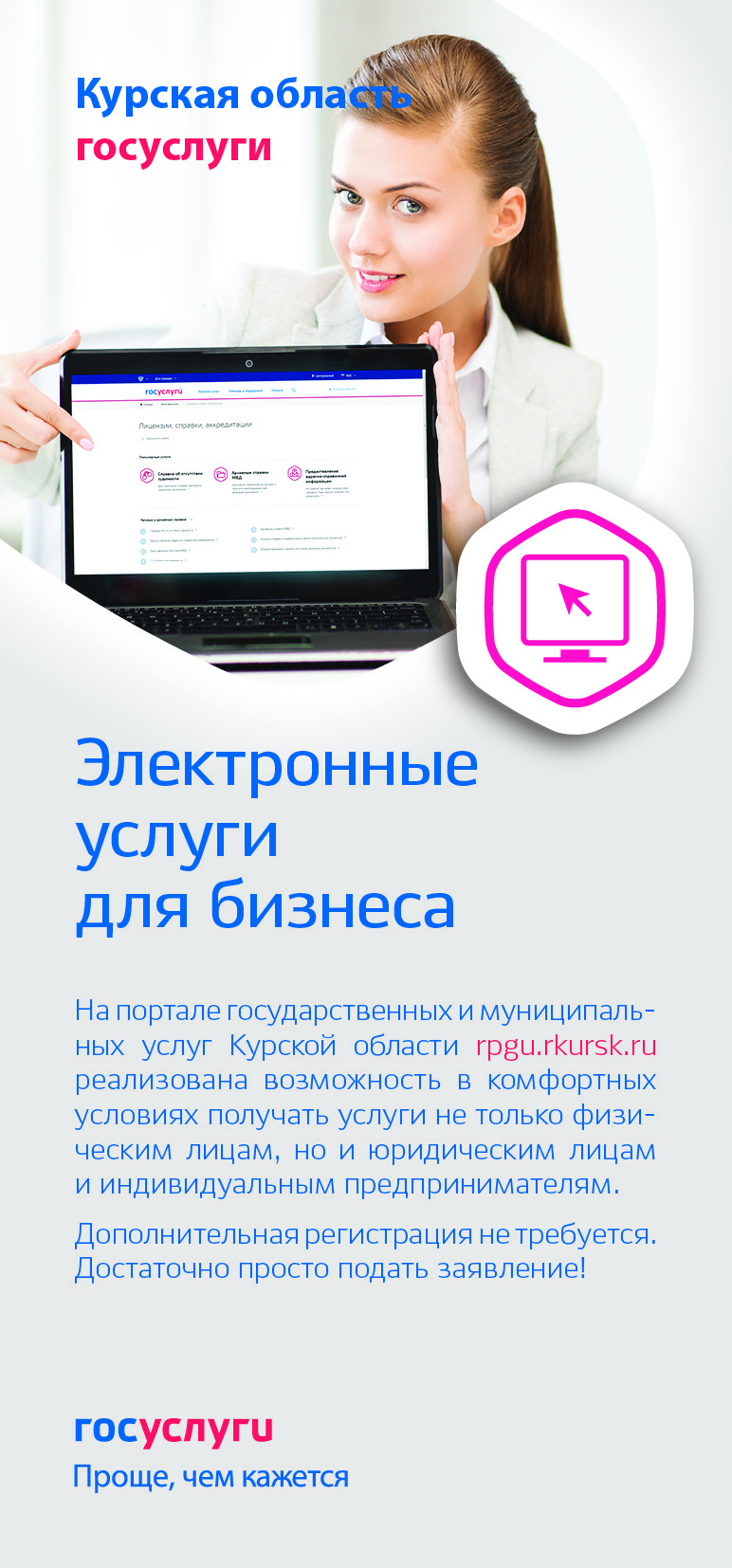 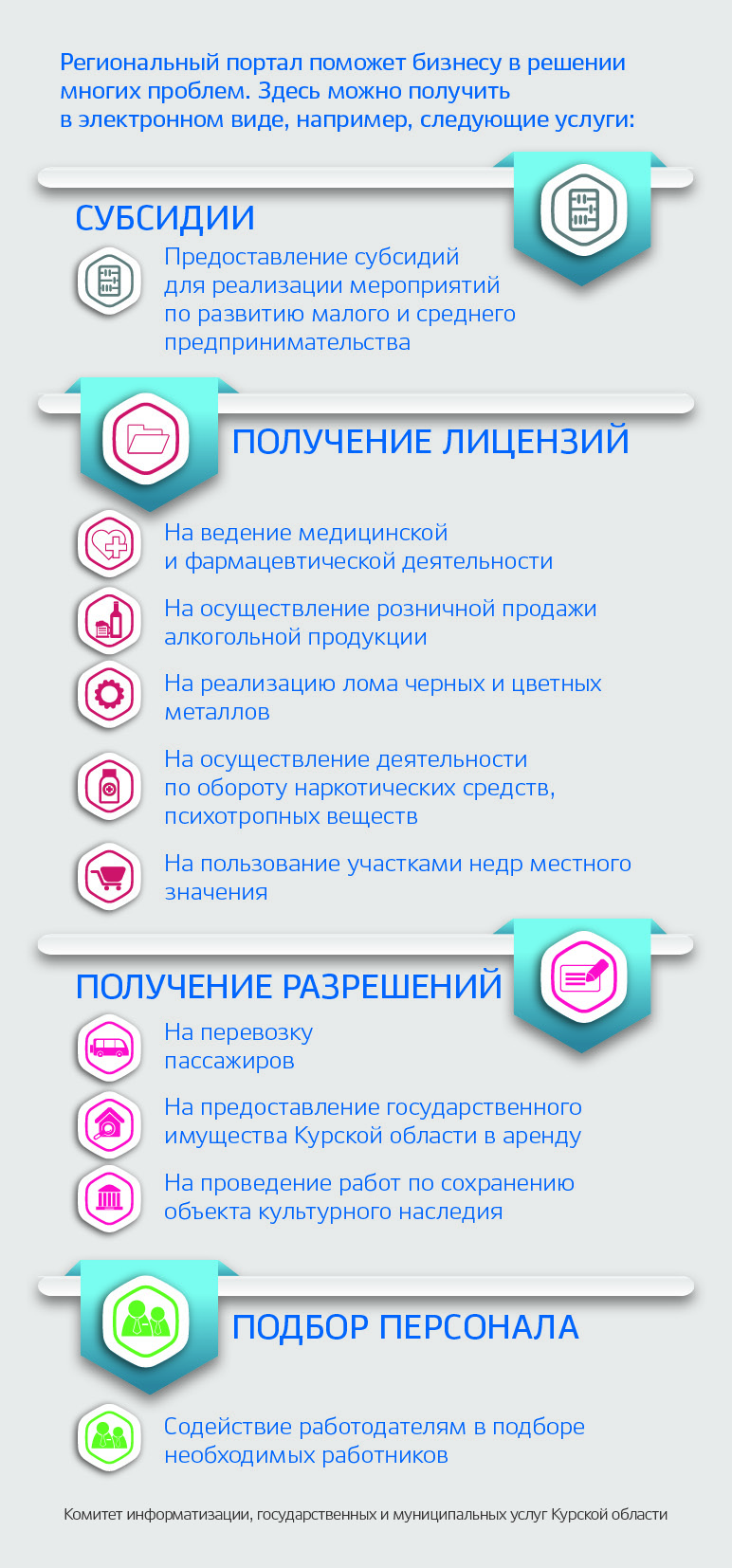 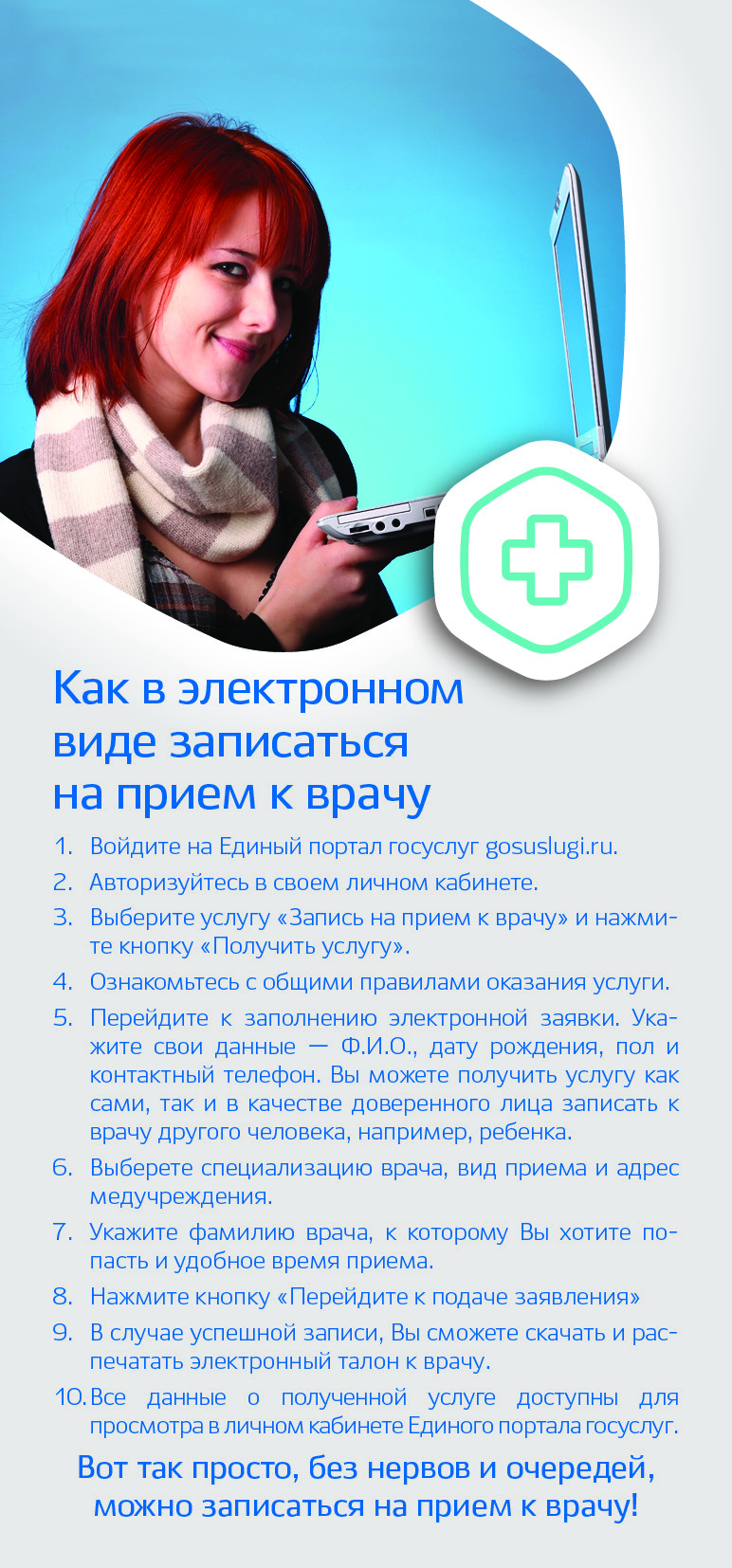 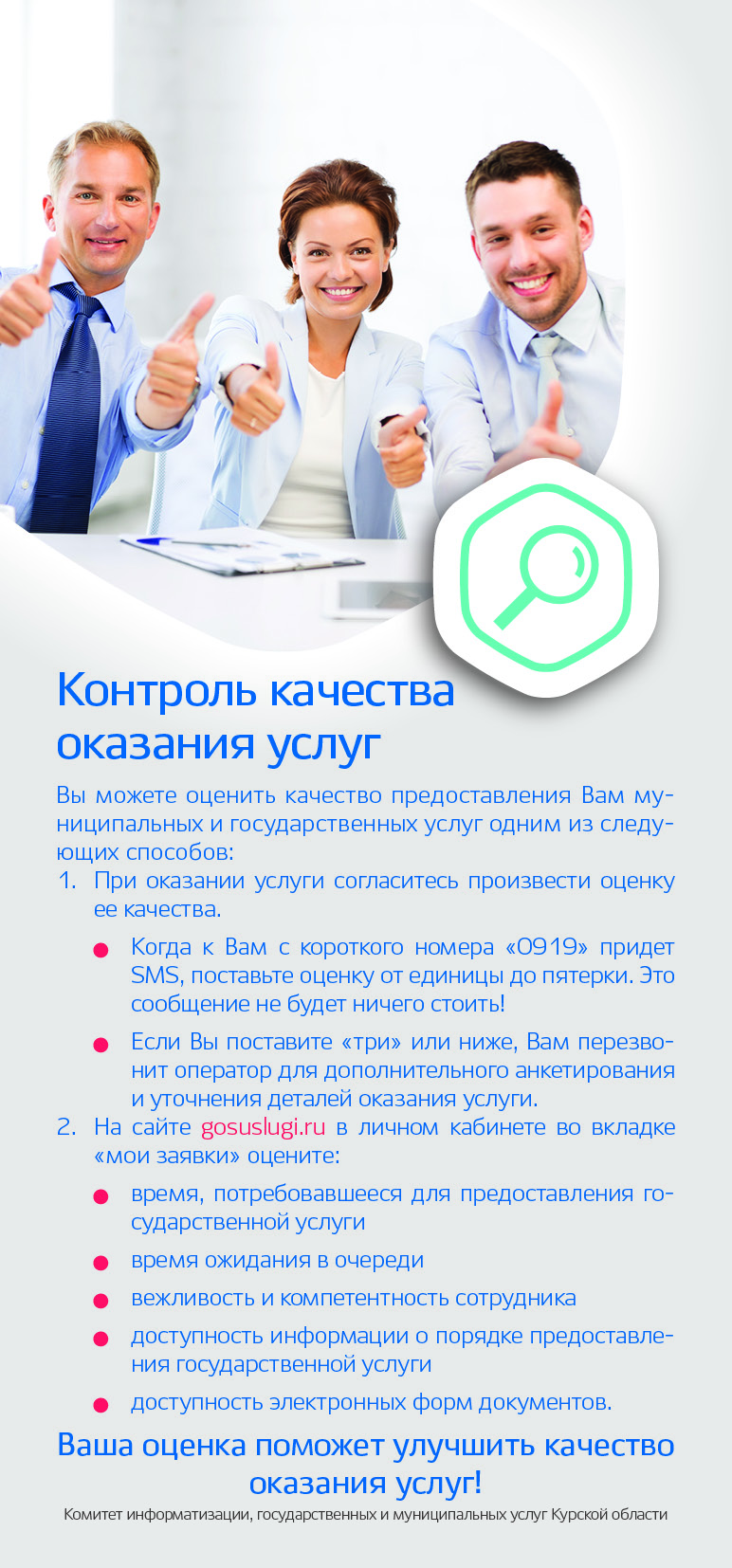 